Klubmesterskaber i LIF badminton 2024.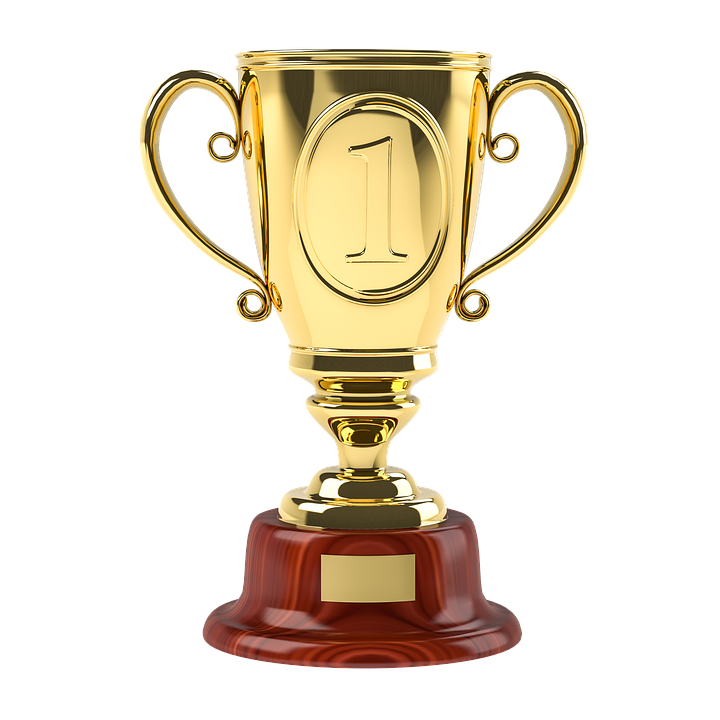 Det bliver søndag d 21/4 kl. 9-12 hos KMB.Man kan stille op i Single - dobbelt. Har man ikke en makker, så finder vi en.Alt efter antal deltager, laver vi kamp program, så alle kan være med. Vi griller, i Lifs klubhus bagefter. Max pris 100 kr. Pr person. Drikkevare købes i klubhuset.Det er også muligt kun at komme til spisning 12.30. Tilmelding til thomas4030tune@gmail.com inden d 14/4. 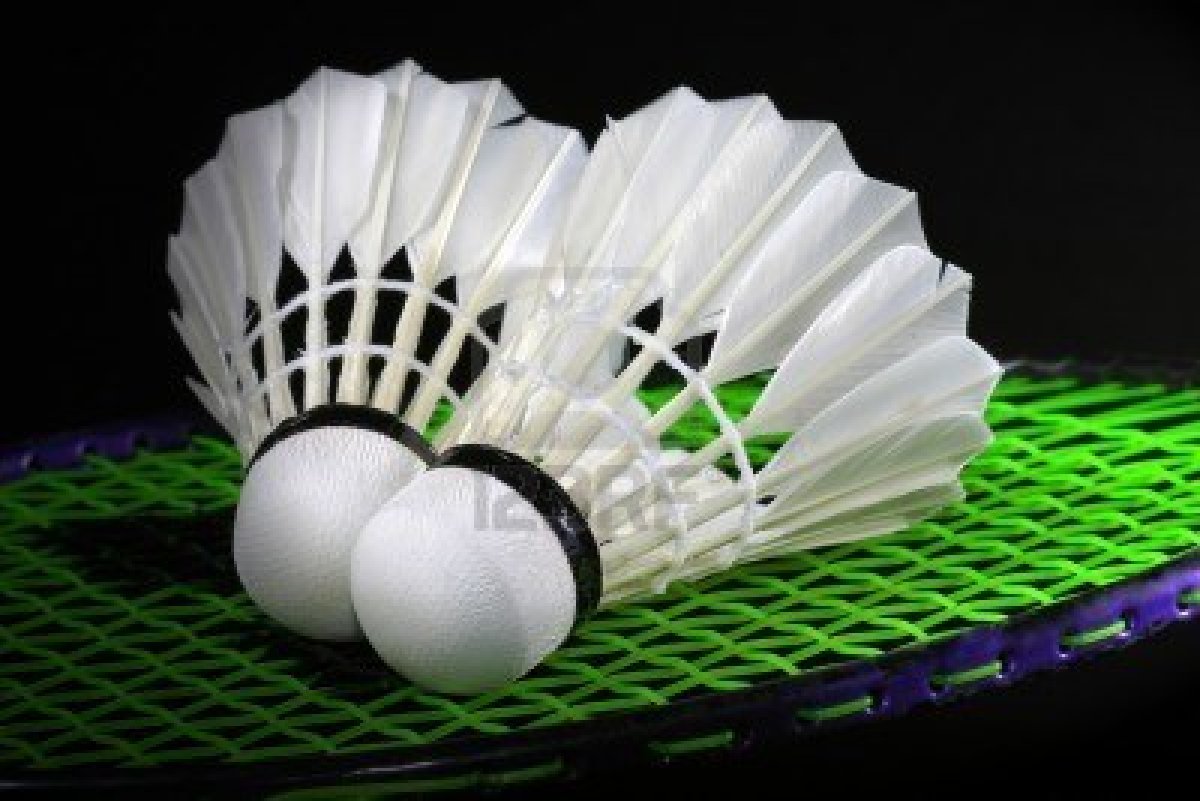 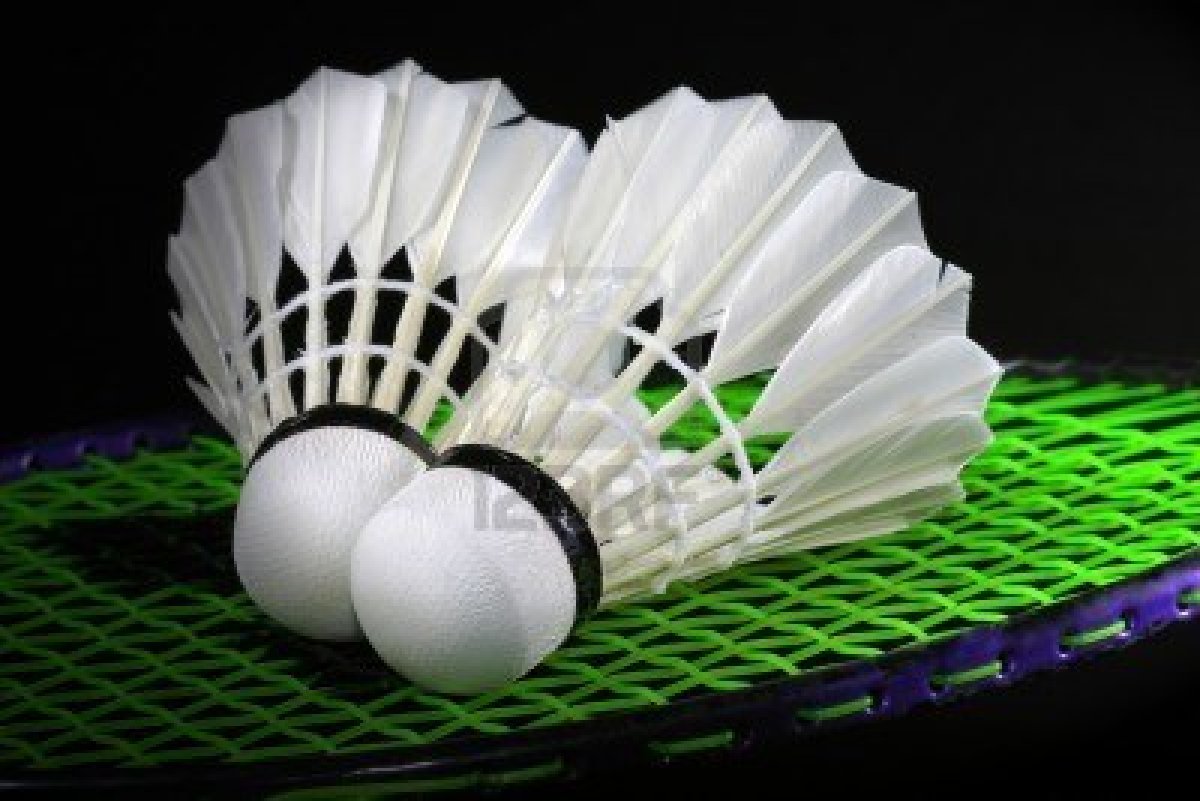 